LAPORAN MAGANGDiajukan sebagai bukti telah melakukan kegiatan magang, pada:__________________________________________________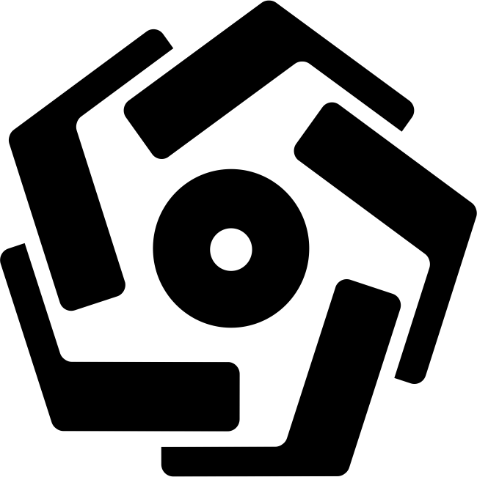 Disusun oleh:Nama	: Nama Mahasiswa  NIM 	: 00.83.0000PROGRAM SARJANAPROGRAM STUDI TEKNIK KOMPUTERFAKULTAS ILMU KOMPUTER UNIVERSITAS AMIKOM YOGYAKARTAYOGYAKARTA2021LEMBAR PENGESAHANNama		: _______________NIM		: _______________Prodi 		: Teknik KomputerDisahkan,Yogyakarta,  Februari 2021Menyetujui               Pembimbing				                   Pembimbing Prodi S1 Teknik Komputer 			_______________________________________________________		______________________________         NIK. 19030xxxx	                                  NIP/NIK. _____________Mengetahui	:Ketua Prodi S1 Teknik KomputerUniversitas AMIKOM YogyakartaMelwin Syafrizal, S.Kom., M.Eng.NIK. 190302105KATA PENGANTARBissmillahirahmanirrohim……………………………	Dengan mengucap rasa puji dan syukur penulis panjatkan kehadirat Allah SWT, yang telah melimpahkan rahmat dan hidayah-nya sehingga penulis dapat menyelesaikan Laporan Magang yang dilaksanakan di _________________.	Penyusunan Laporan Magang ini sebagai bukti dalam pelaksanaan Kerja Praktek dan untuk memenuhi salah satu syarat untuk menyelesaikan mata kuliah Kerja Praktek Program Sarjana Teknik Komputer Universitas AMIKOM Yogyakarta.	Penulis menyadari sepenuhnya bahwa dalam penyusunan Laporan ini tidak sedikit kesulitan dan hambatan yang dialami penulis, baik dalam segi isi, penulisan maupun kata–katanya yang tidak tersusun secara baik, namun berkat bantuan dan bimbingan dari berbagai pihak akhirnya Laporan Magang ini dapat diselesaikan.	Dengan hati yang tulus dan ikhlas, penulis ingin menyampaikan rasa syukur dan terima kasih serta penghargaan yang tak terhingga sedalam-dalamnya kepada	:Yth. Bapak/Ibu …………………………………..Yth. Ibu _____________________________ selaku Dekan Fakultas Ilmu Komputer Universitas AMIKOM Yogyakarta.Yth. Bapak ________________________ selaku KaProdi Tekkom.Yth. Bpk/Ibu ……………………………………. selaku dosen pembimbingYth. Seluruh Dosen Pengajar, Staff dan Karyawan Universitas AMIKOM Yogyakarta.Yth. Bapak ____________________selaku pembimmbing di _____________Seluruh staff dan karyawan __________________________ yang telah banyak memberikan bantuan selama melakukan kerja praktek serta dalam penyelesaian laporan ini.Yts. Bapak semoga amalmu diterima disisi Allah SWT dan selalu menyertai setiap langkahku amin ya robal alamin, “ dirimu selalu ada dalam hatiku “Yts. Ibu, yang telah memberikan begitu banyak dorongan dan dukungan yang	begitu besar. Doa dan dukunganmu selalu menyertai langkahku.My Soulmate ________________ terima kasih telah memberikan waktu doa dan dukungannya, I Love YouRekan-rekan Mahasiswa Universitas AMIKOM Yogyakarta Umumnya, Khususnya mahasiswa Fakultas Ilmu Komputer, teman-teman ku di __________________, jangan sampai tali silatuhrahmi kita putus.Kepada semua pihak yang telah berkenan memberikan bantuan dan dorongan	serta kerja sama yang baik, sehingga laporan ini selesai dengan baik.Akhir kata penulis mengucapkan Allhamdullilah, semoga Allah SWT selalu menyertai langkah penulis amien. Dan mudah-mudahan laporan kerja praktek ini dapat bermanfaat dan dapat menambah wawasan berfikir serta sebagai bahan referensi dan informasi yang bermanfaat bagi pengetahuan, khususnya bidang jaringan computer, cybersecurity atau IoT.Yogyakarta,        Januari 2021      PenulisDAFTAR ISILEMBAR PENGESAHAN ……………………………………………….	iKATA PENGANTAR ……………………………………………………..	ii	DAFTAR ISI ……………………………………………………………….	ivDAFTAR TABEL …………………………………………………….........	viiDAFTAR GAMBAR …………………………………………………........	viiiDAFTAR LAMPIRAN ……………………………………………………	ixBAB I	PENDAHULUAN		1.1 	Sejarah Perusahaan …………………….............................	11.1.1	Ijin Pendirian Usaha ...............................................	41.1.2. 	Lokasi Perusahaan ………………………………..	      7		1.2 	Visi dan Misi ……………………………………………...         91.2.1.	Visi ……………………………….……………….        91.2.2.	Misi ……………………………………………….        91.3	Kebijakan Mutu Perusahaan ………………………..…….	      10	1.4	Logo  …………..………………………………………….	      10	1.5	Kredo / Motto Perusahaan………….……………………...        11	1.6	Maskot Perusahaan ……………………………………….         12	1.7 	Peran Perusahaan ………………………………………....         13	1.8	Budaya Perusahaan ……………………………………... .        14	1.9	Strategi Bisnis …………………………………………... .        15	1.10	Etika Bisnis Perusahaan…………………………………        16	1.11 	Job Description ………………………………………….         19	1.12	Sarana dan Prasarana…………………………………….         25	1.13 	Lokasi dan Waktu Kerja Praktek ………………………..         26		1.13.1. Lokasi PKL………………………………………         26		1.13.2. Waktu PKL………………………………………         26BAB II	PELAKSANAAN KERJA PRAKTEK	2.1. 	Aktivitas Kegiatan Selama KP…………………………..         27		2.1.1.	Deskripsi dan Contoh Kerja Rutin Selama KP….        342.1.2. 	Deskripsi dan Contoh Kerja Insedentil Selama KP.     43	2.2. 	Analisis Kegiatan Selama KP……………………………..       47		2.2.1. 	Analisis Tentang Proyek yang Dikerjakan...……...        472.2.2. 	Analisis Aktivitas Kerja Tim yang Mengerjakan Proyek …………………………………………….       50		2.2.3	Analisa Aktivitas Kerja Departemen __________			Perusahaan ………………….……………………       59BAB III	PENUTUP	3.1. 	Kesimpulan …………………………………………….        60	3.2.   Saran – Saran…………………………………………...       60			3.2.1	 Saran untuk Perusahaan ……………..…………..       60   3.2.2	 Saran untuk mahasiswa/mahasiswi yang              melaksanakan Kerja Praktek (KP) selanjutnya ...      61DAFTAR PUSTAKALAMPIRAN – LAMPIRANDAFTAR RIWAYAT HIDUPDAFTAR TABEL										HalTable 1.1 	Sarana Perusahaan __________________ 			      25Table 1.2	Prasarana Perusahaan __________________			      25Table 1.3	Jadwal Praktek Kerja Lapangan 				      28DAFTAR GAMBAR										HalGambar 1.1	 Logo Perusahaan						      10Gambar 1.2	 Kredo								      12Gambar 1.3	 Maskot							      12Gambar 1.4	 Struktur  Organisasi __________________________	      18     Gambar 1.5	Susunan Direksi _____________________________	      23DAFTAR LAMPIRAN										Hal	Surat permohonan pelaksanaaan KP						63Surat balasan permohonan KP						64Daftar hadir KP								65Surat pernyataan KP								66Berita acara bimbingan laporan KP						67Produk dan Layanan Perusahaan						68Layanan Pelanggan / Customer						79Contoh surat perintah kerja 							85Contoh dokumentasi coding 							86Contoh …………								87